Город        ______________                          Наименование организации ______________________________Вы обратились в медицинскую организацию?Вы записались на прием к врачу (получили талон с указанием времени приема и ФИО врача) при первом обращении в медицинскую организацию?   1. Да                                               2.Нет4. Врач принял Вас в установленное по записи время?1. Да                                               2.Нет5. Вы удовлетворены отношением врача к Вам (доброжелательность, вежливость)?1. Да                                               2.Нет3.1. Вы записались на прием к врачу (вызвали врача на дом)?3.1.1 Вы удовлетворены отношением работников медицинской организации (доброжелательность, вежливость) к которым Вы обращались?1. Да                                               2.Нет3.2. По какой причине6. При обращении в медицинскую организацию Вы обращались к информации, размещенной в помещениях медицинской организации (стенды, инфоматы и др.)?1. Да                                               2.Нет  (перейти к вопросу 7)6.1. Удовлетворены ли Вы открытостью, полнотой и доступностью информации о деятельности медицинской организации, размещенной в помещениях медицинской организации?1. Да                                               2.Нет7. Перед обращением в медицинскую организацию Вы обращались к информации, размещенной на официальном сайте медицинской организации?1. Да                                               2.Нет (перейти к вопросу 8)7.1. Удовлетворены ли Вы открытостью, полнотой и доступностью информации о деятельности медицинской организации, размещенной на официальном сайте медицинской организации?1. Да                                               2.Нет8. Вы удовлетворены комфортностью условий предоставления услуг в медицинской организации?1. Да (перейти к вопросу 9)                                               2.Нет8.1. Что именно Вас не удовлетворяет?9. Имеете ли Вы установленную группу ограничения трудоспособности?1. Да                                               2.Нет (перейти к вопросу 10)9.1. Какую группу ограничения трудоспособности Вы имеете?9.2. В медицинской организации обеспечены условия доступности для лиц с ограниченными возможностями?1. Да (перейти к вопросу 10)                                              2.Нет 9.2.1. Пожалуйста, укажите, что (кто) именно отсутствует: выделенные места стоянки для автотранспортных средств инвалидов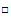  пандусы, подъемные платформы адаптированные лифты, поручни, расширенные дверные проемы сменные кресла-коляски дублирование для инвалидов по слуху и зрению звуковой и зрительной информации дублирование информации шрифтом Брайля специально оборудованные санитарно-гигиенические помещения сопровождающие работники возможность оказания медицинской помощи инвалидам на дому9.3. Удовлетворены ли Вы доступностью услуг для инвалидов в медицинской организации?1. Да                                               2.Нет10. При обращении в медицинскую организацию Вам назначались диагностические исследования?1. Да                                               2.Нет  (перейти к вопросу 11)10.1. Вам назначались: (возможен выбор всех трех видов диагностических исследований) лабораторные исследования  инструментальные исследования (ЭКГ, ЭЭГ, Рентген, УЗИ, др.)  компьютерная томография, магнитно-резонансная томография, ангиография 10.1.1. Вы ожидали проведения исследования:10.1.2. Исследование выполнено во время, установленное по записи?1. Да                                               2.Нет11. Рекомендовали бы Вы данную медицинскую организацию для оказания медицинской помощи?1. Да                                               2.Нет12. Удовлетворены ли Вы навигацией внутри медицинской организации (представлением информации о размещении кабинетов медицинских работников, лабораторных и диагностических подразделений, санитарно-гигиенических помещений и др.)?1. Да                                               2.Нет13. В целом Вы удовлетворены условиями оказания услуг в данной медицинской организации?1. Да                                               2.Нет14. Вы используете электронные сервисы для взаимодействия с данной медицинской организацией (электронное обращение, электронная почта, часто задаваемые вопросы, др.)?1. Да (опрос завершен)                                               2.Нет  14.1. Вы удовлетворены отношением работников медицинской организации (доброжелательность, вежливость), которые с Вами взаимодействовали?1. Да                                               2.НетМы благодарим Вас за участие!к врачу-терапевту участковомук врачу-педиатру участковому к врачу общей практики (семейному врачу)Время ожидания приема врача, к которому Вы записались (вызвали на дом), с момента записи на прием составило?24 часа и более12 часов8 часов6 часов3 часаменее 1 часак врачу-специалисту (кардиолог, невролог, офтальмолог, стоматолог, хирург, эндокринолог, другиеИное (диспансеризация, медицинский осмотр, др.2а. Время ожидания приема врача, к которому Вы записались, с момента записи на прием составило?14 календарных дней и более13 календарных дней12 календарных дней10 календарных дней7 календарных днейменее 7 календарных дней по телефону медицинской организации  по телефону Единого кол-центра при обращении в регистратуру  через официальный сайт медицинской организации через Единый портал государственных услуг (www.gosuslugi.ru)не дозвонилсяне было талоновне было технической возможности записаться в электронном видедругое отсутствие свободных мест ожидания наличие очередей в регистратуру, у кабинетов медицинских работников состояние гардероба отсутствие питьевой воды отсутствие санитарно-гигиенических помещений состояние санитарно-гигиенических помещений санитарное состояние помещений отсутствие мест для детских колясок (для медицинских организаций, оказывающих помощь детскому населению) I группа II группа III группа ребенок-инвалид 14 календарных дней и более 13 календарных дней 12 календарных дней 10 календарных дней 7 календарных дней менее 7 календарных дней